DZ Counseling / Daniel Zykorie, LLC 
Counseling and Neurofeedback Training 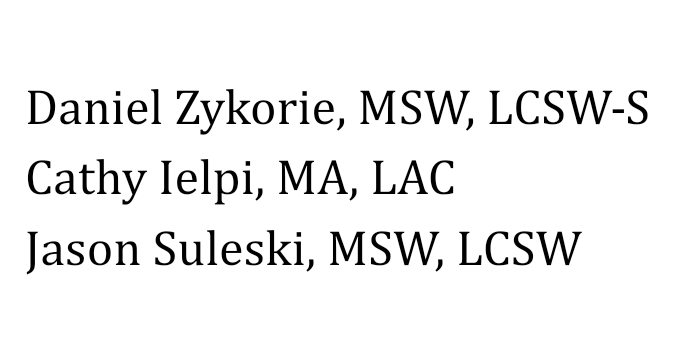 Children, Adolescent, Adults, Couples & Families 
501 Iron Bridge Road, Suite 15, Freehold, NJ 07728
Phone: 732-866-8611   ◊   Fax: 732-303-1221   ◊   www.dz-counseling.comIntake Questionnaire - AdultBackground InformationPlease print clearly	Date:	_____/______/_______	DOB: _______/_______/________Name: ____________________________________________________________ Sex:  ☐M or ☐F Gender ID Pref.: ___________  	Address:  ___________________________________________________________________________________________________________	City:	_____________________________________________	State:  ____________	 Zip: ________________________________	Phone:	___________________________________________		Cell:	_____________________________________________	Email:  ______________________________________________________________________________________________________________Occupation:  _______________________________________    Employer:  _________________________________________________Job Status:  ☐FT / ☐PT Other____________________________________________________________________________________Length of current Employment:  _________________________________________________________________________________Relationship status: (please check) ☐single    	☐married    	☐divorced    	☐partnered Significant Other’s Name:  ________________________________________________________________________________________	Do you	 have any children?  	If yes, name and ages of children and whether biological, adoptive, or other:  _______________________________________________________________________________________________________________________	_______________________________________________________________________________________________________________________With whom do they reside? _________________________________________________________________________________Others, including pets, residing with you: _________________________________________________________________________________________MEDICAL	 HISTORYPrimary Physician:  _______________________________________________________________________________________________Address:  ___________________________________________________________________________________________________________	City:  _________________________	State:	____________	Zip:  ______________   Phone:  _______________________________	Who referred you for evaluation /consultation:	_____________________________________________________________	Other treating physicians and specialties? _______________________________________________________________________________________What concerns are you experiencing that made you seek counseling services at this time?		__________________________________________________________________________________________________________________________________________________________________________________________________________________________________________When did these concerns start? ________________________________________________________________________________	__________________________________________________________________________________________________________________________________________________________________________________________________________________________________________What would you like to accomplish	during	this evaluation or therapy?		_______________________________________________________________________________________________________________________________________________________________________________________________________________________________________________________________________________________________________________________________________________________________Current medical problems, medications, and medication	allergies:	__________________________________________________________________________________________________________________________________________________________________________________________________________________________________________	Please list any	 hospital admissions	or emergency	room visits:	Please list any medications you are	taking	on a regular basis:		_________________________________________________________________________________________________________________________________________________________________________________________________________________________________________________________________________________________________________________________________________________________Has your hearing and vision ever been checked (circle) Yes or No If yes, where and what were the results?		______________________________________________________________________________________________________________________________________________________________________________________________________________________________________Educational HistoryLevel of education completed: ________________________________________________________________________________	Did you experience any academic or behavioral difficulties during your school years?		_________________________________________________________________________________________________________________________________________________________________________________________________________________________________________________________________________________________________________________________________________________________Previous Evaluations and TherapiesPlease	 list all previous evaluations and therapies you have had:	Is there anybody in the family with any of the following (check all that	apply)	Legal Issues or Other Concerns not listed:  _________________________________________________________________________Client Signature: ________________________________________________________    Date: __________________________________Name(s) of Other Person(s) Completing or Assisting in Completing Intake: ________________________________________________________________________________________________________________________These Named Other's Signature(s):  ___________________________________________________________________________ Date: __________________________________________________	________________________________________	______________________________________________________Date					Hospital			Reason for Admission	_________________	________________________________________	______________________________________________________Date			Hospital			Reason for Admission	DateType of ProfessionalResults/Experience comments ☐ Developmental delay	☐ Mental Retardation			☐ Learning disability☐ ADHD		☐ Autism/PDD				☐ Seizure Disorder☐ Anxiety			☐ Depression				☐ OCD☐ Bipolar Disorder		☐ Eating Disorder			☐ Schizophrenia☐ Substance Use			☐ Attempted/Completed Suicide	☐ Traumas